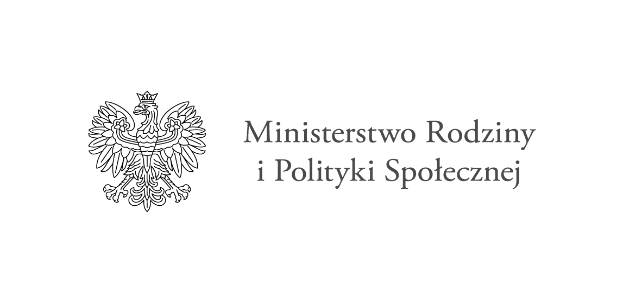 Zaproszenie do składania zgłoszeń do udziału w Programie „Asystent osobisty osoby niepełnosprawnej” – edycja 2023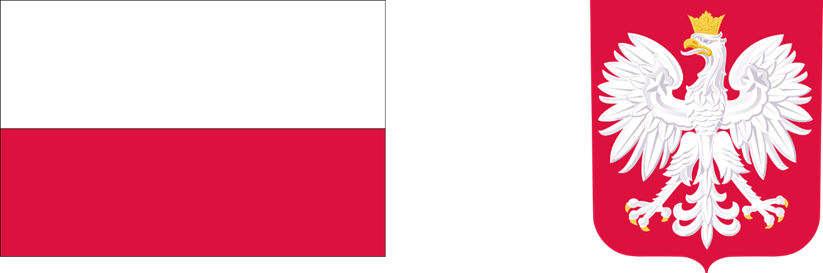 W związku z przystąpieniem przez Gminę Cieszyn do resortowego Programu Ministerstwa  Rodziny i Polityki Społecznej „Asystent osobisty osoby niepełnosprawnej” – edycja 2023, finansowanego ze środków Funduszu Solidarnościowego informujemy o możliwości  udziału w programie.Celem programu jest :zwiększenie szans osób niepełnosprawnych na prowadzenie bardziej samodzielnego 
i aktywnego życia poprzez wsparcie w wykonywaniu codziennych czynności czy podejmowaniu aktywności społecznej,przeciwdziałanie wykluczeniu społecznemu i dyskryminacji osób niepełnosprawnych poprzez umożliwienie im uczestnictwa w wydarzeniach społecznych, kulturalnych czy sportowych.Program skierowany jest do: dzieci do 16 roku życia z orzeczeniem o niepełnosprawności łącznie ze wskazaniami: konieczności stałej lub długotrwałej opieki lub pomocy innej osoby w związku ze znacznie ograniczoną możliwością samodzielnej egzystencji oraz konieczności stałego współudziału na co dzień opiekuna dziecka w procesie jego leczenia, rehabilitacji i edukacji, osób niepełnosprawnych posiadających orzeczenie o znacznym lub umiarkowanym stopniu niepełnosprawności, zgodnie z ustawą z dnia 27 sierpnia 1997 r. o rehabilitacji zawodowej i społecznej oraz zatrudnianiu osób niepełnosprawnych albo orzeczenie równoważne do wyżej wymienionego.Usługa asystenta  polega w szczególności na pomocy w:wykonywaniu czynności dnia codziennego,wyjściu, powrocie oraz/lub dojazdach w wybrane przez uczestnika Programu miejsce,załatwieniu spraw urzędowych,korzystaniu z dóbr kultury (np. muzeum, teatr, kino, galerie sztuki, wystawy),zaprowadzaniu dzieci z orzeczeniem o niepełnosprawności do placówki oświatowej lub przyprowadzaniu ich z niej.Zakwalifikowanie do Programu a także zakres godzinowy przypadający na 1 Uczestnika  uzależniony będzie od kolejności zgłoszeń oraz od osobistej sytuacji osoby niepełnosprawnej z uwzględnieniem stopnia i rodzaju niepełnosprawności, zgodnie z założeniami Programu 
i przyznanymi środkami finansowymi. Uczestnik programu nie ponosi odpłatności za usługi asystenta. Usługi asystenta mogą świadczyć :posiadające dokument potwierdzający uzyskanie kwalifikacji w następujących kierunkach: asystent osoby niepełnosprawnej, opiekun osoby starszej, opiekun medyczny, pedagog, psycholog, terapeuta zajęciowy, pielęgniarka, fizjoterapeuta; lubposiadające co najmniej 6-miesięczne, udokumentowane doświadczenie w udzielaniu bezpośredniej pomocy osobom niepełnosprawnym np. doświadczenie zawodowe, udzielanie wsparcia osobom niepełnosprawnym w formie wolontariatu; lubwskazane przez uczestnika Programu lub jego opiekuna prawnego, pod warunkiem, że osoba wskazana spełnia przynajmniej jeden z wyżej wymienionych warunków.Usług asystenta nie mogą wykonywać: członkowie rodziny tzn. wstępni, zstępni, małżonek, rodzeństwo, teściowie, macocha, ojczym oraz inne osoby pozostające we wspólnym pożyciu a także pozostające w stosunku przysposobienia z uczestnikiem,opiekunowie prawni,osoby faktycznie zamieszkujące razem z uczestnikiem.Wysokość środków przyznanych z Funduszu Solidarnościowego na realizację przez Gminę Cieszyn Programu „Asystent osobisty osoby niepełnosprawnej” – edycja 2023 wynosi 756 037,26 złOsoby zainteresowane uczestnictwem w Programie mogą się zgłosić : osobiście w siedzibie MOPS przy ul. Skrajnej 5   telefonicznie pod nr telefonu 33 479 49 17 elektronicznie na adres email: poczta@mops.cieszyn.plZałączniki:Program „Asystent osobisty osoby niepełnosprawnej“ – edycja 2023Karta zgłoszenia do Programu „Asystent osobisty osoby niepełnosprawnej” – edycja 2023Zakres czynności w ramach usług asystenta do Programu „Asystent osobisty osoby niepełnosprawnej” – edycja 2023Oświadczenie uczestnika Programu o wskazaniu asystenta osobistego osoby niepełnosprawnejKarta realizacji usług asystenta w ramach Programu „Asystent osobisty osoby niepełnosprawnej” – edycja 2023Klauzula Informacyjna Ministra Rodziny i Polityki Społecznej w ramach Programu  „Asystent osobisty osoby niepełnosprawnej” – edycja 2023Klauzula Informacyjna dla Gminy w ramach Programu „Asystent osobisty osoby niepełnosprawnej” – edycja 2023